Příloha č. 3 k materiálu č.: 10/9Počet stran přílohy: 2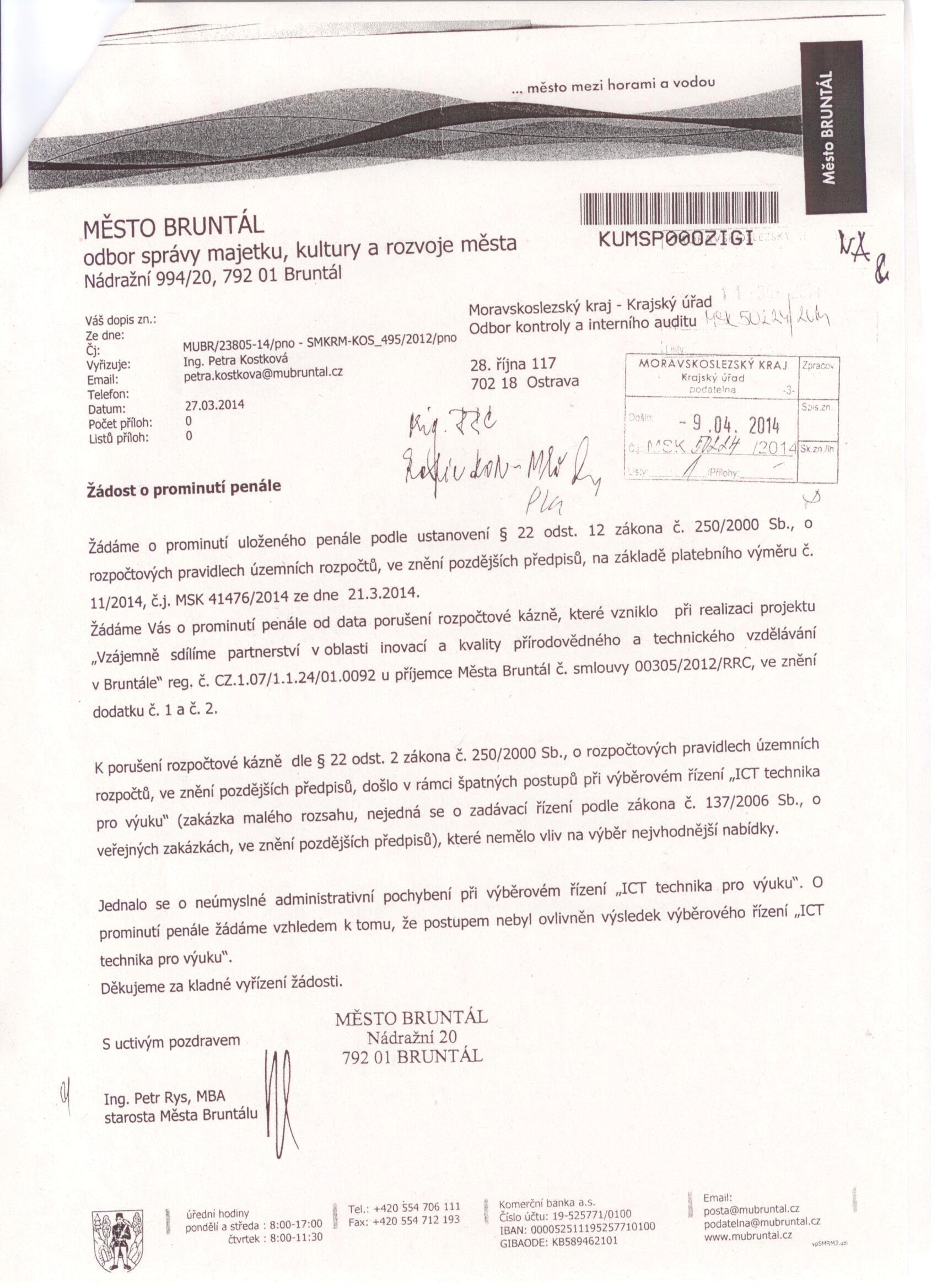 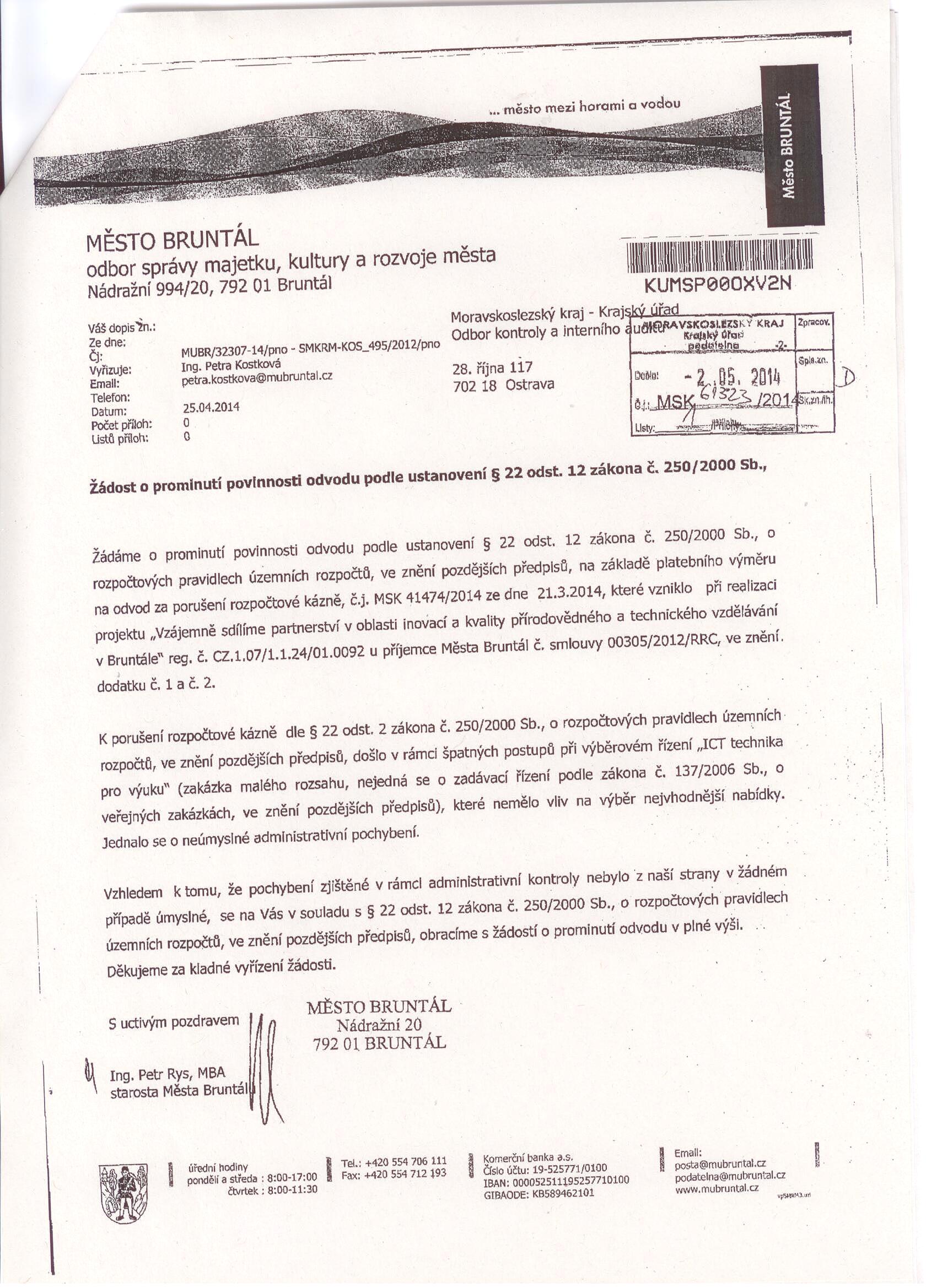 